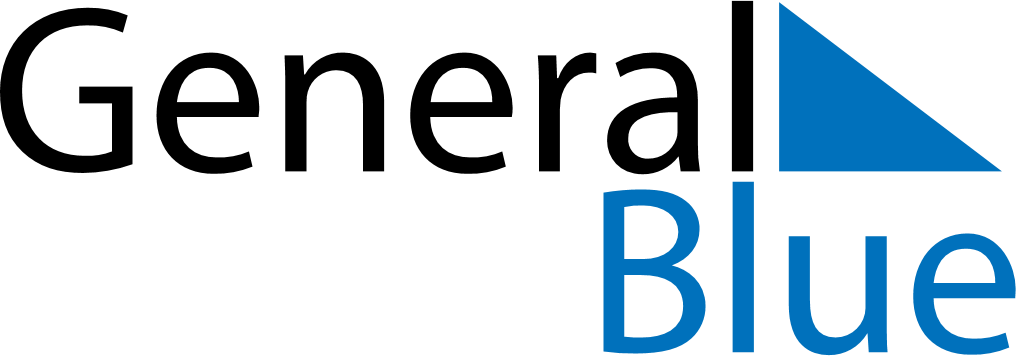 April 2028April 2028April 2028April 2028RwandaRwandaRwandaMondayTuesdayWednesdayThursdayFridaySaturdaySaturdaySunday11234567889Genocide Memorial Day1011121314151516Good Friday1718192021222223Easter Monday2425262728292930